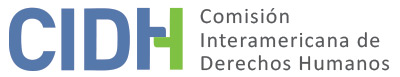 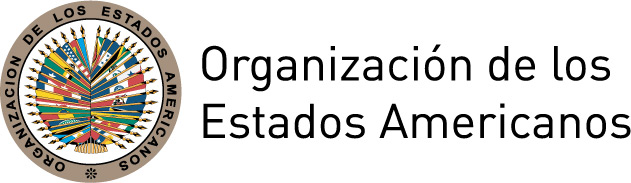 I.	DATOS DE LA PETICIÓN II.	TRÁMITE ANTE LA CIDHIII. 	COMPETENCIA IV. 	DUPLICACIÓN DE PROCEDIMIENTOS Y COSA JUZGADA INTERNACIONAL,  CARACTERIZACIÓN, AGOTAMIENTO DE LOS RECURSOS INTERNOS Y PLAZO DE PRESENTACIÓNV. 	RESUMEN DE LOS HECHOS ALEGADOSLa peticionaria y presunta víctima, señora Yakeline Herrera Soler (en adelante “la señora Herrera”, “la presunta víctima” o “la peticionaria”), denuncia presuntas violaciones a sus derechos humanos producto de su remoción del cargo de Jueza de Primera Instancia en lo Penal de la Circunscripción Judicial del Área Metropolitana de Caracas. Indica que el 19 de julio de 2005 se le informó que su nombramiento había sido dejado sin efecto por la Comisión Judicial, sin que hubiese mediado algún proceso disciplinario ni de evaluación. Considera que se le vulneró su derecho a la defensa pues no tuvo la posibilidad de ser oída ni de presentar pruebas contradictorias antes de que se tomara la decisión, así como por la falta de motivación de la decisión. Afirma que la ausencia de causa disciplinaria que justificara su destitución quedó demostrada en la última inspección ordinaria que se le realizó (28 de febrero 2005).  Sostiene que, si bien en un momento fue denunciada ante la Inspectoría General de Tribunales por supuesta irregularidad, resultó absuelta por la Comisión Judicial de Funcionamiento y Reestructuración del Sistema Judicial el 9 de noviembre de 2004. Resalta que la misma persona que presentó esta denuncia en su contra fue quien luego firmó en calidad de presidente de la Comisión Judicial el oficio mediante el cual se puso fin a su nombramiento. Alega que esto denota una clara violación al principio de imparcialidad y a las normas aplicables en cuanto a inhibiciones y recusaciones.  La presunta víctima argumenta que, si bien tenía la calidad de jueza provisoria, su nombramiento era hasta que se produjeran los concursos de oposición, por lo que sólo podía ser removida si se nombraba un juez mediante concurso o si ella no aprobaba el concurso. Indica que su remoción se produjo encontrándose en desarrollo el proceso de concurso y luego de que ella ya había superado la primera fase. Alega que, mediante su remoción, se le impidió participar de la última fase del concurso, siendo así discriminada con respecto a los demás jueces provisorios a quienes si se les permitió participar y concursar para la obtención de la titularidad. Aduce que en Venezuela no existen recursos efectivos contra las remociones arbitrarias de jueces temporales, pues los tribunales se limitan confirmar la potestad discrecional de la Comisión Judicial para removerlos. Agrega que los nombramientos temporales de jueces que no estén sujetos a plazos o condiciones determinadas son incompatibles con los estándares internacionales sobre independencia de la judicatura. El Estado no objetó los hechos alegados.VI. 	AGOTAMIENTO DE LOS RECURSOS INTERNOS Y PLAZO DE PRESENTACIÓNLa presunta víctima indica que interpuso un recurso de reconsideración de la decisión el 19 de julio de 2005 que fue declarado sin lugar el 22 de noviembre de 2005 por la Comisión Judicial del Tribunal Supremo de Justicia. De igual manera, que el 5 de agosto de 2005 presentó un recurso de amparo que fue declarado inadmisible por la Sala Constitucional del Tribunal Supremo de Justicia el 15 de diciembre de 2005. Posteriormente, el 13 de julio de 2006 ejerció un recurso de nulidad ante la Sala Político Administrativa del Tribunal Supremo de Justicia, quien lo rechazó el 24 de noviembre de 2009. La peticionaria alega que con esta decisión se agotó la jurisdicción interna mientras que el Estado no ha presentado objeciones al respecto ni hecho referencia a la existencia de otros recursos que pudiesen ser idóneos para que el reclamo de la peticionaria sea atendido a nivel doméstico. Por lo tanto, la Comisión concluye que la presente petición cumple con el requisito del artículo 46.1(a) de la Convención Americana.El Estado no presentó alegatos u observaciones sobre el cumplimiento del requisito de agotamiento de recursos internos.Respecto del plazo de presentación, único punto que el Estado controvierte, el Estado alega que la petición es extemporánea por considerar que se presentó más de seis meses luego de emitida la decisión final con que se agotaron los recursos internos. Para efectos de este cálculo, el Estado toma como fecha de presentación de la petición el 25 de mayo de 2010, por ser ésta la fecha que aparece en el sello de recibido colocado por la Comisión en un escrito de petición que le fue enviado por la peticionaria a través de correo físico y traslado al Estado. Resaltando que de acuerdo al artículo 29 del reglamento que regía a la Comisión al momento de ser presentada la petición se establecía que sería ésta quien “dará entrada a la petición, al registrará, hará constar en ella la fecha de recepción y acusará recibo al peticionario”.En cuanto a lo alegado por el Estado, la Comisión resalta que tuvo primer conocimiento de la reclamación planteada por la peticionaria contra el Estado a través de un “petition form” presentado por ésta, vía electrónica, el 20 de mayo de 2010. Este “petition form”, así como todos los documentos recibidos posteriormente por parte de la peticionaria fueron trasladados al Estado mediante nota donde se hacía constar que la petición fue recibida el 20 de mayo de 2010, siendo ésta la fecha en que la Comisión recibió la petición original. Por lo tanto, la CIDH concluye que la presente petición fue presentada dentro del plazo de seis meses establecido en el artículo 46.1(b) de la Convención.VII. 	CARACTERIZACIÓNLa presunta víctima sostiene que sus derechos humanos se vieron vulnerados por haber sido removida sin que mediara proceso previo, alegando que el sistema venezolano permite la remoción discrecional de los jueces y juezas temporales en violación a la independencia judicial y además que su remoción se decidió por una autoridad que no era imparcial. El Estado, por su parte, no ha presentado observaciones respecto a si los hechos expuestos por la peticionaria pudiera caracterizar o no posibles violaciones a la Convención Americana.  Sin prejuzgar sobre el fondo, la Comisión considera que los argumentos de la peticionaria no resultan manifiestamente infundados pues los hechos alegados, de verificarse como ciertos, pudieran caracterizar violaciones a los artículos 8 (garantías judiciales), 23 (derechos políticos), 25 (protección judicial) y 26 (derechos económicos, sociales y culturales) de la Convención Americana en relación con sus artículos 1.1 (obligación de respetar los derechos) y 2 (deber de adoptar disposiciones de derecho interno). VIII. 	DECISIÓNDeclarar admisible la presente petición en relación con los artículos 8, 23, 25 y 26 de la Convención en relación con sus artículos 1.1 y 2; yNotificar a las partes la presente decisión; continuar con el análisis del fondo de la cuestión; y publicar esta decisión e incluirla en su Informe Anual a la Asamblea General de la Organización de los Estados Americanos.	Aprobado por la Comisión Interamericana de Derechos Humanos a los 3 días del mes de julio de 2019.  (Firmado): Esmeralda E. Arosemena Bernal de Troitiño, Presidenta; Joel Hernández García, Primer Vicepresidente; Antonia Urrejola Noguera, Segunda Vicepresidenta; Margarette May Macaulay, Francisco José Eguiguren Praeli, Luis Ernesto Vargas Silva y Flávia Piovesan, Miembros de la Comisión.Parte peticionariaYakeline Herrera SolerYakeline Herrera SolerEstado denunciadoVenezuelaDerechos invocadosArtículos 8  y 25  de la Convención Americana sobre Derechos Humanos en relación con sus artículos 1.1 y 2Recepción de la petición20 de mayo de 2010Notificación de la petición22 de diciembre de 2016Primera respuesta del Estado18 de abril de 2017Ratione personaeSíRatione lociSíRatione temporisSíRatione materiaeSí, Convención Americana (depósito del instrumento realizado el 9 de agosto de 1977)Duplicación y cosa juzgada internacionalNoDerechos admitidosArtículos 8 (garantías judiciales), 23 (derechos políticos), 25 (protección judicial) y 26 (derechos económicos, sociales y culturales) de la Convención en relación con sus artículos 1.1 (obligación de respetar los derechos) y 2 (deber de adoptar disposiciones de derecho interno)Agotamiento de recursos o procedencia de una excepciónSí, el 24 de noviembre de 2009Presentación dentro de plazoSí, el 20 de mayo de 2010